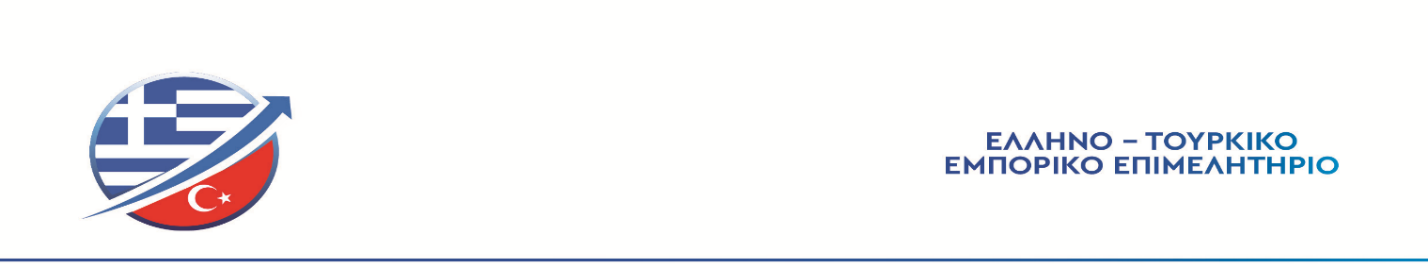 ΑΙΤΗΣΗ ΕΓΓΡΑΦΗΣ ΜΕΛΟΥΣΗμ/νια:   ___ /___ /____ΕΠΩΝΥΜΙΑ:   _________________________________________________ΔΙΕΥΘΥΝΣΗ: __________________________________________________ΠΟΛΗ:     _________________       ΤΚ:  ________________                  ΤΗΛΕΦΩΝΟ:  _________________      ΚΙΝΗΤΟ:                                        ΦΑΞ:  ______________E-MAIL:  ___________________           WEBSITE:   _______________________ΔΙΕΥΘΥΝΩΝ ΣΥΜΒΟΥΛΟΣ/ΕΚΠΡΟΣΩΠΟΣ:  ____________________________________ΥΠΕΥΘΥΝΟΣ ΓΙΑ ΤΟ EΠΙΜΕΛΗΤΗΡΙΟ:          _____________________________________          Υπογραφή & σφραγίδα:               ΕΠΙΧΕΙΡΗΜΑΤΙΚΗ ΔΡΑΣΤΗΡΙΌΤΗΤΑ  ΠΟΥ ΑΣΚΕΙ Η ΕΠΙΧΕΙΡΗΣΗ ΒΙΟΜΗΧΑΝΙΚΗ  ΠΑΡΟΧΗΣ ΥΠΗΡΕΣΙΩΝ  ΕΜΠΟΡΙΚΗ ΚΑΤΑΣΚΕΥΑΣΤΙΚΗ 	ΆΛΛΗ ___________________________________________ΕΤΗΣΙΑ  ΣΥΝΔΡΟΜΗ 250 €Η κατάθεση γίνεται στην ALPHA BANK στον λογαριασμό 120002002011660 (IBAN: GR 64 0140 1200 1200 0200 2011 660).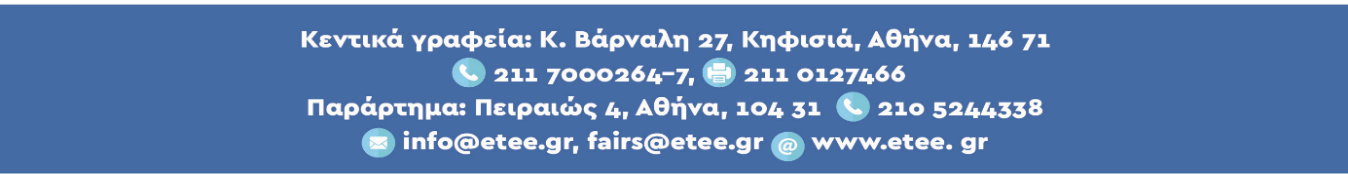 